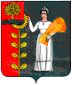 ПОСТАНОВЛЕНИЕАдминистрации сельского поселенияХворостянский сельсоветДобринского муниципального района Липецкой областиРоссийской Федерации 20.04.2021                       ж.д.ст.Хворостянка                                             №31О Порядке составления проекта бюджета сельского поселения Хворостянский сельсовет Добринского муниципального района на 2022 год и на плановый период 2023 и 2024 годовВ соответствии с решением Совета депутатов сельского поселения Хворостянский сельсовет от 27.10.2015 года  № 10-рс  "О бюджетном процессе сельского поселения Хворостянский сельсовет» администрация сельского поселения Хворостянский сельсовет  ПОСТАНОВЛЯЕТ:1. Утвердить Порядок составления проекта бюджета сельского поселения Хворостянский сельсовет Добринского муниципального района  на 2022 год и на плановый период 2023 и 2024 годов  согласно приложению 1.2. Главному специалисту-эксперту в срок до 1 июля обеспечить представление информации от главных администраторов доходов бюджетов, для формирования проекта местного бюджета на 2022 год и на плановый период 2023 и 2024 годов согласно приложению 2.3. Настоящее постановление вступает в силу со дня его официального обнародования.4. Контроль за исполнение настоящего постановления оставляю за собой. Глава администрациисельского поселенияХворостянский сельсовет                                                          В.Г. КуриловПриложение 1к постановлению администрации сельского поселенияХворостянский сельсовет от 20.04.2021г. № 31ПОРЯДОКсоставления  проекта  бюджета сельского поселения Хворостянский сельсовет Добринского муниципального района на 2022 год и  на плановый период 2023 и 2024 годов1. Администрация сельского поселения Хворостянский сельсовет:до 20 июля:разрабатывает прогноз поступлений доходов в бюджет сельского поселения  на  2022 год и плановый период  2023 и 2024 годов (далее – на 2022 год и на плановый период);до  05  августа: осуществляет расчеты объема бюджетных ассигнований местного бюджета, на исполнение действующих и принимаемых расходных обязательств;разрабатывает проекты программ муниципальных заимствований и муниципальных гарантий бюджета  сельского поселения на 2022 год и на плановый период.   до 01 сентября:доводит до субъектов бюджетного планирования предельные объемы бюджетных ассигнований на 2022 год и плановый период;до 20 сентября:рассматривает несогласованные вопросы по бюджету с субъектами бюджетного планирования;до 15 ноября разрабатывает проект решения "О бюджете сельского поселения Хворостянский сельсовет Добринского муниципального района  на 2022 год и на плановый период 2023 и 2024 годов" и вместе с необходимыми документами  и материалами  вносит его на рассмотрение в Совет депутатов сельского поселения.2. Субъекты бюджетного планирования представляют в администрацию сельского поселения:до 20 июляреестры действующих расходных обязательств на 2022 год и на плановый период;проекты нормативных правовых актов, предусматривающих установление новых расходных обязательств на 2022 год и на плановый период и расчеты потребности в бюджетных ассигнованиях на их реализацию;обоснование потребности в бюджетных ассигнованиях по действующим и принимаемым расходным обязательствам на 2022 год и на плановый период с выделением объемов средств, необходимых для выполнения условий софинансирования расходных обязательств с областным бюджетомдо 14 сентября:распределение предельного объема бюджетных ассигнований местного бюджета на 2022 год и на плановый период по целевым статьям (муниципальным программам  и непрограммным направлениям деятельности), группам видов расходов, разделам, подразделам классификации расходов бюджетов;проекты изменений в паспорта муниципальных программ сельского поселения; цели и условия предоставления субсидий, категории и (или) критерии отбора юридических лиц (за исключением муниципальных учреждений), индивидуальных предпринимателей, физическим лицам-производителям товаров, работ и услуг; цели и условия предоставления субсидий некоммерческим организациям, не являющимся автономными и бюджетными учреждениями;прогнозный объем средств областного бюджета, планируемый к получению в 2022 году и в плановом периоде;Приложение 2к постановлению администрации сельского поселенияХворостянский сельсоветот 20.04.2021г. № 31ИНФОРМАЦИЯ,предоставляемая главными администраторами доходов бюджета сельского поселения, в администрацию сельского поселения для формирования проекта местного  бюджета на 2022 год и на плановый период 2023 и 2024 годовN 
п/пНаименование информацииПериодыИсполнители1.Прогноз налогов,  администрируемых налоговыми органами Оценка поступлений налогов, администрируемых налоговыми органами 2022, 2023, 2024 годы     2021 годМИФНС России №1          
по Липецкой области2.Прогноз социально-экономического
развития сельского поселения            2022, 2023, 2024
годыАдминистрация сельского поселения3.Прогноз фонда заработной платы  по сельскому поселению           2022, 2023, 2024
годыАдминистрация сельского поселения4.Оценка фонда заработной платы  по сельскому поселению                     2021 годАдминистрация сельского поселения5.Прогноз поступления арендной  платы за землю после разграничения государственной   
собственности на землю с соответствующими обоснованиями   с учетом земель, находящихся в собственности сельского поселения              2022, 2023, 2024
годыАдминистрация сельского поселения6.Оценка поступления арендной платы за землю после разграничения государственной   
собственности на землю с соответствующими обоснованиями   с учетом земель, находящихся в собственности сельского поселения              2021 годАдминистрация сельского поселения7.Прогноз поступлений от продажи земельных участков, находящихся в муниципальной    собственности.           2022, 2023, 2024
годыАдминистрация сельского поселения8.Оценка поступлений от продажи земельных участков, находящихся в  муниципальной    собственности.             2021 годАдминистрация сельского поселения10. Прогноз доходов от сдачи в аренду имущества, находящегося в оперативном управлении органов местного самоуправления и созданных ими учреждений (за исключением имущества бюджетных и автономных учреждений) 2022, 2023, 2024
годыАдминистрация сельского поселения11. Оценка доходов от сдачи в аренду имущества, находящегося в оперативном управлении органов местного самоуправления   и созданных ими учреждений (за исключением имущества бюджетных и автономных учреждений) 2021 годАдминистрация сельского поселения12. Прогноз доходов от сдачи в аренду имущества, составляющего  казну сельского поселения (за исключением земельных участков) 2022, 2023, 2024годыАдминистрация сельского поселения13.Оценка доходов от сдачи в аренду имущества, составляющего  казну поселения (за исключением земельных участков) 2021 годАдминистрация сельского поселения14. Прогноз доходов от реализации имущества, находящегося в оперативном управлении учреждений, находящихся в ведении органов местного самоуправления поселений (за исключением имущества  бюджетных и автономных учреждений), в части реализации основных средств по указанному имуществу 2022, 2023, 2024
годыАдминистрация сельского поселения15.Оценка  доходов от реализации имущества, находящегося в оперативном управлении учреждений, находящихся в ведении  органов местного самоуправления поселений (за исключением имущества бюджетных и автономных учреждений), в части реализации основных средств по указанному имуществу 2021 годАдминистрация сельского поселения16.Прогноз доходов от реализации имущества, находящегося в оперативном управлении учреждений,  находящихся в ведении органов местного самоуправления поселений (за исключением имущества  бюджетных и автономных учреждений), в части реализации материальных запасов по указанному имуществу 2022, 2023, 2024
годыАдминистрация сельского поселения17.Оценка доходов от реализации имущества, находящегося в оперативном управлении учреждений,  находящихся в ведении  органов местного самоуправления поселений (за исключением имущества  бюджетных и автономных учреждений), в части реализации материальных запасов по указанному имуществу 2021 годАдминистрация сельского поселения18. Прогноз доходов от реализации иного имущества, находящегося в собственности поселений (за исключением имущества бюджетных и автономных учреждений, а также имущества  муниципальных унитарных предприятий, в т.ч. казенных) в части реализации основных средств  по указанному имуществу 2022, 2023, 2024
годыАдминистрация сельского поселения19. Оценка доходов от реализации иного имущества, находящегося в собственности поселений (за исключением имущества бюджетных и автономных учреждений, а также имущества муниципальных унитарных предприятий, в т.ч. казенных) в части реализации основных средств  по указанному имуществу 2021 годАдминистрация сельского поселения20. Прогноз доходов от реализации иного имущества, находящегося в собственности  поселений (за исключением имущества бюджетных и автономных учреждений, а также имущества  муниципальных унитарных предприятий, в т.ч. казенных) в части реализации материальных запасов по указанному имуществу 2022, 2023, 2024
годыАдминистрация сельского поселения21. Оценка доходов от реализации иного имущества, находящегося в собственности поселений (за исключением имущества бюджетных и автономных учреждений, а также имущества государственных унитарных предприятий, в т.ч. казенных) в части реализации материальных запасов по указанному имуществу 2021 годАдминистрация сельского поселения22.Прогноз доходов от реализации недвижимого имущества бюджетных, автономных учреждений, находящегося в собственности  муниципального  поселения, в части реализации основных средств 2022, 2023, 2024
годыАдминистрация сельского поселения23.Оценка доходов от реализации недвижимого имущества бюджетных, автономных учреждений, находящегося в собственности  муниципального  поселения. в части реализации основных средств в 2021 годАдминистрация сельского поселения24. Перечень муниципального имущества, планируемого к приватизации (с указанием наименования имущества, сроков приватизации и предполагаемой цены продажи)    2022, 2023, 2024
годыАдминистрация сельского поселения